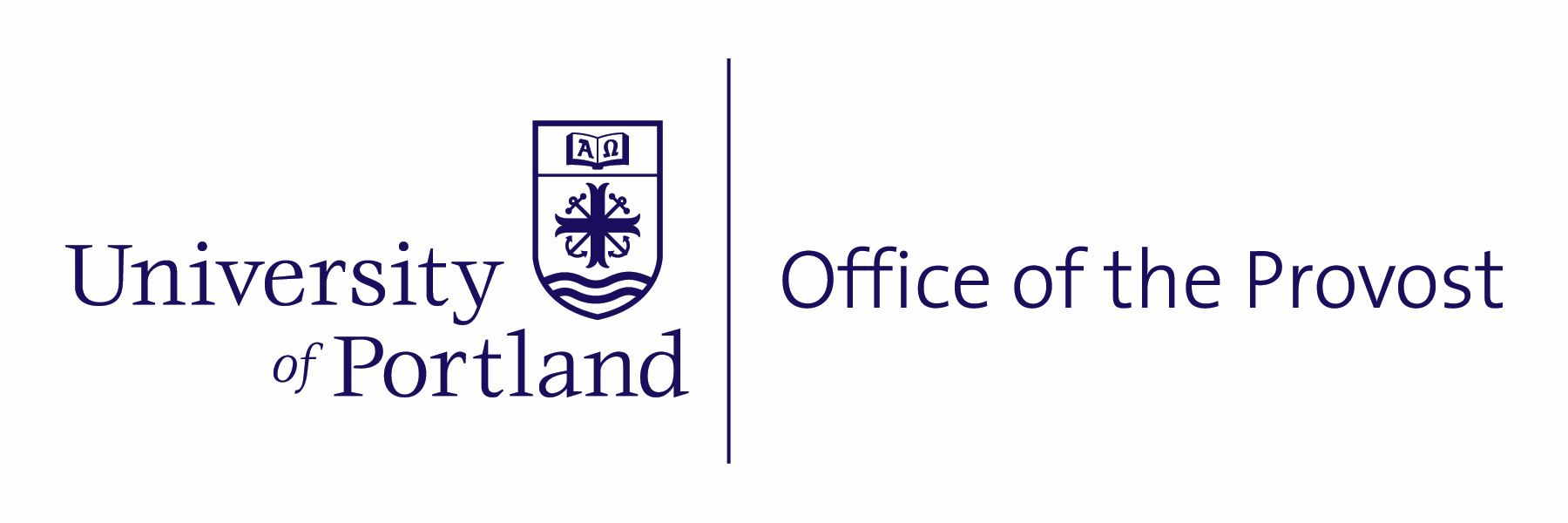 Academic UpdateMay 7, 2020Looking Back on Spring Semester 2020The most unusual semester in recent times ended when grades were posted by the Office of the Registrar on Tuesday, May 5, 2020 at 9:00 AM. Below you will find some facts and figures about the semester. Facts and figures do not tell the whole story of the semester, but nonetheless they are interesting and tell part of the story. 1,554 courses 59,171 semester credit hours  4,169 undergraduate and graduate students enrolled68% of the students completed course evaluations for spring semester 2020 while 71% completed course evaluations for spring semester 2019Aggregated course evaluations were higher than the last 4 spring semestersValuable learning experience 4.44Instructor was accessible 4.48Instructor was an effective communicator 4.45Teaching methods effectively conveyed content 4.45Instructor maintained helpful environment 4.46Nine percent (9%) of the grades were Pass/No Pass option (in a normal semester about 4% of the grades are Pass/No Pass options)1,361 individual students had a Pass/No Pass grade this semester compared to 724 in spring semester 2019There were 22,008 grades entered. 1,487 were passes and 200 were no passes with 362 IPs issuedThe aggregate GPA for the semester was higher by .12 than spring semester 2019 with Fs being counted as NP in accordance with the temporary academic exception policyWith the Fs factored into the aggregate GPA, this semester’s aggregated GPA is only .04 higher than spring semester 2019Two days of instruction were cancelled to allow for student transition, faculty development, and course preparation, but those lost instructional days were replaced by teaching on Easter Monday and Founders’ DayThere were 342 early alerts this spring semester compared to 235 early alerts in spring semester 2019 1,260,770 ZOOM meeting minutes with 41,425 participants (this data is based on a greater time period than the second half of the spring semester, but according to Vice President Ravelli, usage outside of that time was negligible) 1,071 degree candidates eligible to participate in a virtual commencementData Sources:  Office of the Registrar, Institutional Research, Office of the Provost, and Jim Ravelli, Vice President of Operations